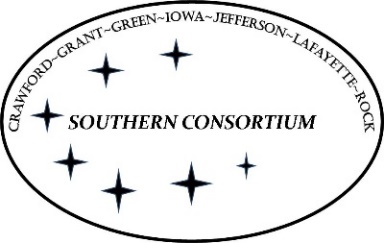 AGENT Reminders February 8, 2024GeneralWhen giving customers information about their documents being processed, do not tell them to call back to check the status of their documents.  Please advise the client that their documents/verifications will be processed in the order they were received within a 10 day period and that they will receive a notice of decision in the mail.Please remember to run cases all the way through the driver flow to the Confirm Eligibility page.  There have been instances lately where cases are left mid-driver flow and not completed.FoodShareWhen a customer has shelter expenses that are greater than their income, agents should be asking how this expense is being paid and documenting this in case comments.